Western Physical Assessment ProficienciesNon-verbal vs. verbal interview skillsParts of a complete medical history Parts of a Complete Medical HistoryCC – Chief ComplaintHPI – History of Present IllnessPMI – Past Medical HistoryFH = Family HistoryPsychosocial HistoryROS – Review of Systems (and Vitals)What is a thorough PMI?What are the CAGE questions?       C – Ever thought of cutting down drinking?A – Ever annoyed over others criticism of drinking?G – Ever felt guilty about drinking?E – Ever had an “eye opener” drink first thing in the morning to get over the hangover?  Normal temperature rangesLocations of pulsesApical pulseNormal respiratory rate rangeTaking blood pressureSkin differences infants vs. adolescentsInfantsSubcutaneous fat poorly developedSkin smoother, less oily than adultsEccrine glands function after 1 monthApocrine glands do not functionAdolescentsApocrine glands activatedIncreased sebum productionGrow pubic and axillary hairFacial hair in boysSkin changes in pregnancyIncreased blood flow to skin , Increased sweat from sebaceous gland activity, Fat deposits, Stretch marks, Vascular spiders. Increased pigmentationWhat is asked in a skin history assessment?DD of skin cancer vs. normal mole with ABCDEAssessing skin tugorTo determine turgor, pinch a fold of skin under the clavicle or on the forearm so the top skin separates from the underlying structure.  Appearance of normal nails vs. abnormal nailsHead inspectionHair distribution and quantityScalp – scaling, neviSkull – size, contourFace – expression, contoursSkin – color, pigmentation, hair distribution, lesionsHead and neck lymph nodes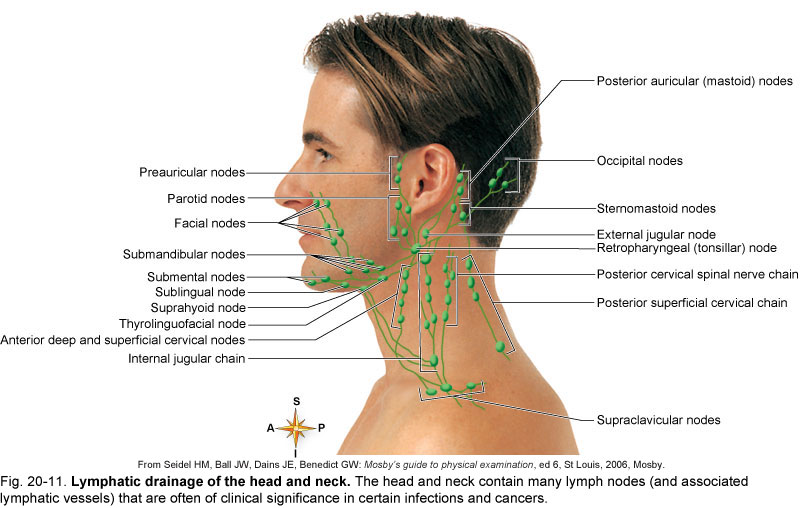 Test for trigeminal neuralgia and Bell’s Palsy (muscles of mastication)Weber’s Test vs. Rinne TestGeneral otoscope useEye inspectionGeneral appearance, Conjunctiva, Lacrimal gland, Sclera, Orbital area, Eyelids, lashes, brows, Conjunctivae and sclera, Movement of eyes,  strasbismus, nystagmus, Corneal clarity (shine light directly at persons eyes; should see equal reflection) , Iris – colored part , Pupils (round,regular,equal, 3-5mm) Pupillary light reflex- darken room, focus on distant object, shine light from the side results in direct light reflex and consensual light reflexVisual acuityNose examSinus examTransilluminationOral cavity examThyroid examPoint out anterior and posterior thoracic landmarksPoint out thoracic reference linesAnterior Chest (Midsternal line, Midclavicular line)Posterior Chest (Vertebral line – Midspinal, Scapular line)Lateral Chest (Anterior Axillary line, Posterior Axillary line, Mid–axillary)Where are lung borders?What are major parts of thoracic/chest exam?Demonstrate tactile fremitusTactile Fremitus – palpable vibration of sound from the larynx (use palmer base of fingers, “99” or Blue Moon)Demonstrate lung percussion and diaphragmatic expansionDemonstrate lung auscultationLung rates (eupnea, tachypnea, bradypnea)Questions to ask before breast examHistory of breast masses and what was done about themPain or tenderness in the breasts and relation to the menstrual cycleDischarge from the nippleInquire if the client performs breast self-examinationEstrogen replacement therapyBreast inspection Breast palpationProtocol for high risk breast patientsFor client’s who have a past history of breast masses, who are at high risk for breast cancer, examination in both a Supine and a Setting position is recommended                      For palpation choose one of three patterns:Concentric circlesHands-of-the-clock or spokes-on-a-wheelVertical stripsAxillary examParts of Cardiac ExamInspection, Palpation, Percussion, AuscultationNames and locations of anterior chest surface landmarksWhat would you inspect for a cardiac exam?What exam findings present with arterial insufficiency4 P’s of blocked arteriesPulselessPallorPainParalysis Homan’s sign   - Thrombophlebitis (Homan’s Sign – calf pain with dorsiflexion)PMIDescribe palpation edema scaleBounding pulse vs. pulsus alternans vs. bigeminal pulse vs. pulsus paradoxisBounding pulseA pulse that feels full and spring like on palpation as a result of an increased thrust of cardiac contraction or an increased volume of circulating blood within the elastic structures of the vascular systemPulsus alternansAlternating beats are so weak as to be undetected, causing apparent halving of the pulse rateBigeminal pulseTwo beats occur in rapid succession, the groups of two being separated by a longer intervalPulsus ParadoxusStrong on expiration, weak on inspirationPresent if difference in systolic pressure varies > 15 mm Hg between inspiration and expirationCardiac auscultationLocation of pulsesPulse grading3 +		Bounding2 +		Brisk, expected, normal1 + 		Diminished, weaker than expected0		Absent, unable to palpateEdema gradingAllen testCapillary refill testAbdominal regionsExamples of referred pain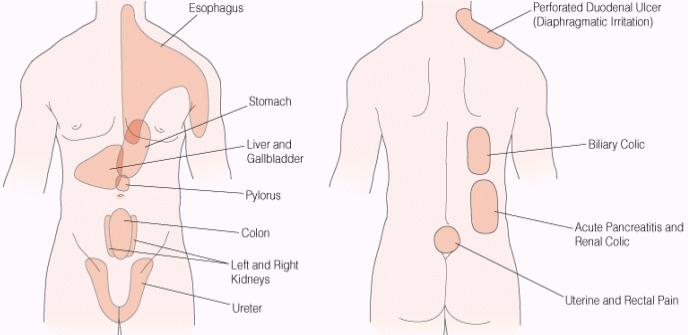 Parts of abdominal examinationLOOK - INSPECTIONLISTEN - AUSCULTATIONPERCUSSPALPATEAuscultation bowel soundsPlace the diaphragm over the abdomen to hear bowel sounds (borborygmi) which are long gurgles.These sounds are transmitted across the abdomen so it is not necessary to listen at several places.The normal frequency of sound is 5-34 sounds per minute.Abdominal percussionLiver and spleen palpationAbdominal palpationSigns for peritoneal inflammationMcBurney’s pointAortic palpationDemonstrate fluid waveLocation of different herniasTanner scaleCalculate EDC – estimated date of confinementIndications for digital rectal examDescribe orthopedic historyDemonstrate upper and lower extremity muscle strengthJoint bulging vs. joint ballottmentCervical orthopedic examCervical testing for vertebral artery compression vs. nerve root compression vs. discTMJ examShoulder range of motion testingRotator cuff testingElbow examVarus vs. valgus stress testingTennis elbow vs. golf elbow testsTests for carpal tunnelMajor parts of neurological examAssess mental statusWhat is altered mental status?What is altered level of consciousness?AEIOU TIPS that may affect mental statusCranial nerve examinationTest upper and lower extremity muscle strengthDemonstrate DTRDemonstrate cutaneous reflexesDemonstrate sensory nerve testingDermatone vs.myotone testingWhat to look for in gaitsDemonstrate two point discriminationDemonstrate stereogenesisStereogenesis – place a key or familiar object in patient’s hand and ask patient to identifyHow to test for proprioceptionTest proprioception – hold big toe by its sides between your thumb and index finger, pull it away from other toes, and move it up and down. Ask patient to identify the direction of movement.Rhomberg test (Patient stands with feet together and arms forward, eyes closed, for 30-60 seconds without support. Loss of balance with eyed closed is +)How to test for pain